Supplementary material: Table 1:  EPA - Air Quality Index (AQI) for PM2.5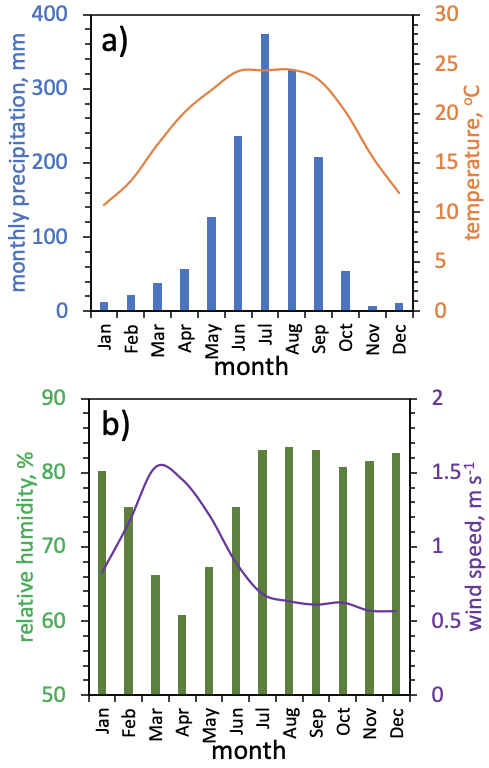 Figure S1: Monthly average weather condition in Kathmandu based on the average monthly data from 1980 to 2017. The upper panel (a) shows the total monthly precipitation (bar plot) and the average monthly temperature (line plot). The lower panel (b) shows the average monthly relative humidity (bar plot) and wind speed (line plot).AQI CategoryAQI Value24-hour PM2.5 concentration (μg m-3)Good0 - 500 - 15.4Moderate51 - 10015.5 - 40.4Unhealthy for sensitive groups101 - 15040.5 - 65.4Unhealthy151 - 20065.5 - 150.4Very unhealthy201 - 300150.5 - 250.4Hazardous> 300> 250.5